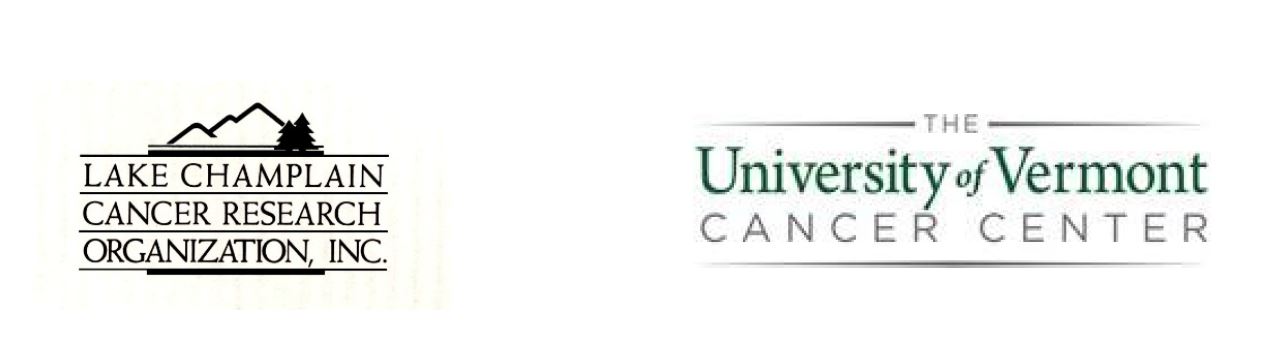 LCCRO Pilot Project ApplicationPart A. Project Summary 1. What is the title of the proposed research project?2. Please list Key Personnel, expanding the boxes as needed. UVM-based Investigators must be Full or Associate UVM Cancer Center Members and at least one PI must be a Full member. Investigators whose application for UVM Cancer Center Membership has been submitted but is pending will be provisionally accepted. If any have changed since the Letter of Intent was submitted please indicate accordingly.Please note that UVM policy requires a minimum 1% effort commitment for PIs and key personnel during the period of any sponsored agreement. Since LCCRO guidelines prohibit salary support for tenured or tenure-track personnel, this nominal effort commitment may have to be cost-shared from other departmental or divisional sources. Please consult NIH guidelines for Program Director/Principal Investigator (PD/PI), Co-Investigator, and Other Significant Contributor in determining appropriate roles for key personnel.3. Is this a resubmission? 4. Prior recent funding: Have any of the investigators been awarded a University of Vermont Cancer Center intramural research grant in the last two years? If yes, please provide title, sponsor, project period, annual direct cost. If relevant to this project provide a one or two sentence description of what the project accomplished.5. Overlap: Do any of the investigators have current or pending awards for this or similar research projects? If yes, please provide title, sponsor, project period, annual direct cost.6. Will regulatory approvals be necessary? Approvals do not need to be in place at time of application but must be submitted to governing agencies within 30 days of Notice of Grant Award. Applicants are strongly urged to consult with relevant Translational Disciplinary Teams for projects involving PRMC & IRB approvals 7. Will any shared resources be used? Research supported by these awards must utilize UVMCC Core Facilities on a preferential basis. Awarded funds cannot be used to support external services if these services are available at UVM.8. Lay Summary: Please provide a three or four sentence description of the proposed research that summarizes the focus and cancer relevance of the project in non-scientific terms such that might be used for a general interest announcement.9. Abstract – in about a page or less, please summarize the cancer relevance & significance of the project, the specific aims & expected outcomes, and how the project will contribute to the development of a full research proposal for national, peer-reviewed funding. Please do not include any proprietary data or confidential information. If in doubt about what’s proprietary or confidential; please contact the Office of Technology Commercialization at innovate@uvm.edu.10. Leadership Plan: In about a page or less, discuss how the team members will function on the project and how their inclusion will facilitate the accomplishment of the identified aims. Describe the roles and areas of responsibility of the Key Personnel and the decision-making process for management of the project.Part B. Project Description 11. Specific Aims (limit to one page)12. Research Strategy (limit to five pages). Please address the following:SignificanceIdentify the importance of the problem or critical barrier to progress in the field that the proposed project addresses.Identify how the proposed project will improve scientific knowledge, technical capability, and/or clinical practice in one or more broad fieldsIdentify how the concepts, methods, technologies, treatments, services, or preventative interventions that drive this field will be changed if the proposed aims are achieved.InnovationDescribe how the application challenges and seeks to shift current research or clinical practice paradigms.Describe any novel theoretical concepts, approaches, or methodologies, instrumentation or interventions to be developed or used, and any advantage over existing methodologies, instrumentation or interventions.Describe and refinements, improvements, or new applications of theoretical concepts, approaches or methodologies, instrumentation, or interventionsApproachDescribe how the application challenges and seeks to shift current research or clinical practice paradigms.Describe any novel theoretical concepts, approaches, or methodologies, instrumentation or interventions to be developed or used, and any advantage over existing methodologies, instrumentation or interventions.Describe and refinements, improvements, or new applications of theoretical concepts, approaches or methodologies, instrumentation, or interventions13. Response to Reviewer Comments, if applicable (limit to one page)14. Literature citations (no page limit)15A. Budget – please use the Budget Form and Budget Justification templates on the following pages. Please ask your business or finance administrator, consult NIH Budget Development Guidelines, or contact edward.north@uvm.edu if you have questions about how to complete them. Please see specific program guidelines at Intramural Funding Web Portal for a list of allowable and unallowable expenses. List PERSONNEL (Applicant organization only) Use Cal, Acad, or Summer to Enter Months Devoted to Project Enter Dollar Amounts Requested (omit cents) for Salary Requested and Fringe Benefits15B BUDGET JUSTIFICATION:Personnel (non-tenured & non-tenure track research personnel only)Consultant CostsEquipment (up to $5,000)SuppliesDomestic travel directly related to the aims of the project (up to $2,000)Inpatient Care CostsOutpatient Care CostsAlterations and RenovationsNOT PERMITTEDOther ExpensesConsortium/Contractual Costs16. Approvals – please use the following form to indicate Department Chair or Division Chief’s acceptance of the described roles for each of the Key Personnel. Separate signature pages may be appended as needed for each chair or chief.Please provide NIH format Biosketches for each of the Key Personnel. Please limit the Biosketches to no more than five pages each.For application submission, please assemble all items in the following order into one PDF and send by email to edward.north@uvm.edu with “LCCRO Pilot Project Application” in the subject line.Applications are due by Noon on Monday, October 9, 2017Send by email as one complete PDF to edward.north@uvm.eduReturn to Intramural Funding Web Portal to consult Program Description & GuidelinesInvestigator Name & Degree(s) (e.g., Jayne P. Smith, MD, PhD)Academic Position or TitleDepartment or Division & College. If outside UVM please include institution.Project Role (PD/PI, Co-I, etc.)UVMCC Program Affiliation (CCPHS, HTFP, MMM, Unaffiliated or Pending)Human Subjects (IRB)Live Vertebrate Animals (IACUC)Human Embryonic Stem CellsInfectious Agents or Toxins (IBC Biohazard)Recombinant DNA (IBC Biohazards)Radioactive Substances, Lasers, and/or X-raysHazardous ChemicalsHuman or simian cells, tissue, blood or body fluidsPurchase of Genomic ArraysAdvanced Genome Technologies Core (AGTC)Biobank Core FacilityBioinformatics Shared Resource (BSR)Biostatistics Core FacilityCancer Translational Research Laboratory (CTRL)Microscopy Imaging Center (MIC)UVM Cancer Center Clinical Research Office (for clinical trial staffing)Program Director/Principal Investigator (Last, First, Middle):15A DETAILED BUDGET FOR INITIAL BUDGET PERIODDIRECT COSTS ONLY15A DETAILED BUDGET FOR INITIAL BUDGET PERIODDIRECT COSTS ONLYFROMTHROUGH15A DETAILED BUDGET FOR INITIAL BUDGET PERIODDIRECT COSTS ONLY15A DETAILED BUDGET FOR INITIAL BUDGET PERIODDIRECT COSTS ONLYNAMEROLE ON
PROJECT.MnthsAcad.MnthsSummerMnthsSummerMnthsINST.BASE
SALARYSALARY
REQUESTEDFRINGE
BENEFITSFRINGE
BENEFITSTOTALPD/PISUBTOTALSSUBTOTALSSUBTOTALSSUBTOTALSSUBTOTALSSUBTOTALSSUBTOTALSCONSULTANT COSTSCONSULTANT COSTSCONSULTANT COSTSCONSULTANT COSTSCONSULTANT COSTSCONSULTANT COSTSCONSULTANT COSTSCONSULTANT COSTSCONSULTANT COSTSCONSULTANT COSTSEQUIPMENT (Itemize)EQUIPMENT (Itemize)EQUIPMENT (Itemize)EQUIPMENT (Itemize)EQUIPMENT (Itemize)EQUIPMENT (Itemize)EQUIPMENT (Itemize)EQUIPMENT (Itemize)EQUIPMENT (Itemize)EQUIPMENT (Itemize)SUPPLIES (Itemize by category)SUPPLIES (Itemize by category)SUPPLIES (Itemize by category)SUPPLIES (Itemize by category)SUPPLIES (Itemize by category)SUPPLIES (Itemize by category)SUPPLIES (Itemize by category)SUPPLIES (Itemize by category)SUPPLIES (Itemize by category)SUPPLIES (Itemize by category)TRAVELTRAVELTRAVELTRAVELTRAVELTRAVELTRAVELTRAVELTRAVELTRAVELINPATIENT CARE COSTS		     INPATIENT CARE COSTS		     INPATIENT CARE COSTS		     INPATIENT CARE COSTS		     INPATIENT CARE COSTS		     INPATIENT CARE COSTS		     INPATIENT CARE COSTS		     INPATIENT CARE COSTS		     INPATIENT CARE COSTS		     INPATIENT CARE COSTS		     OUTPATIENT CARE COSTS		     OUTPATIENT CARE COSTS		     OUTPATIENT CARE COSTS		     OUTPATIENT CARE COSTS		     OUTPATIENT CARE COSTS		     OUTPATIENT CARE COSTS		     OUTPATIENT CARE COSTS		     OUTPATIENT CARE COSTS		     OUTPATIENT CARE COSTS		     OUTPATIENT CARE COSTS		     ALTERATIONS AND RENOVATIONS (Itemize by category)ALTERATIONS AND RENOVATIONS (Itemize by category)ALTERATIONS AND RENOVATIONS (Itemize by category)ALTERATIONS AND RENOVATIONS (Itemize by category)ALTERATIONS AND RENOVATIONS (Itemize by category)ALTERATIONS AND RENOVATIONS (Itemize by category)ALTERATIONS AND RENOVATIONS (Itemize by category)ALTERATIONS AND RENOVATIONS (Itemize by category)ALTERATIONS AND RENOVATIONS (Itemize by category)ALTERATIONS AND RENOVATIONS (Itemize by category)OTHER EXPENSES (Itemize by category)OTHER EXPENSES (Itemize by category)OTHER EXPENSES (Itemize by category)OTHER EXPENSES (Itemize by category)OTHER EXPENSES (Itemize by category)OTHER EXPENSES (Itemize by category)OTHER EXPENSES (Itemize by category)OTHER EXPENSES (Itemize by category)OTHER EXPENSES (Itemize by category)OTHER EXPENSES (Itemize by category)CONSORTIUM/CONTRACTUAL COSTSCONSORTIUM/CONTRACTUAL COSTSCONSORTIUM/CONTRACTUAL COSTSCONSORTIUM/CONTRACTUAL COSTSCONSORTIUM/CONTRACTUAL COSTSDIRECT COSTSDIRECT COSTSDIRECT COSTSDIRECT COSTSSUBTOTAL DIRECT COSTS FOR INITIAL BUDGET PERIOD (Item 7a, Face Page)SUBTOTAL DIRECT COSTS FOR INITIAL BUDGET PERIOD (Item 7a, Face Page)SUBTOTAL DIRECT COSTS FOR INITIAL BUDGET PERIOD (Item 7a, Face Page)SUBTOTAL DIRECT COSTS FOR INITIAL BUDGET PERIOD (Item 7a, Face Page)SUBTOTAL DIRECT COSTS FOR INITIAL BUDGET PERIOD (Item 7a, Face Page)SUBTOTAL DIRECT COSTS FOR INITIAL BUDGET PERIOD (Item 7a, Face Page)SUBTOTAL DIRECT COSTS FOR INITIAL BUDGET PERIOD (Item 7a, Face Page)SUBTOTAL DIRECT COSTS FOR INITIAL BUDGET PERIOD (Item 7a, Face Page)SUBTOTAL DIRECT COSTS FOR INITIAL BUDGET PERIOD (Item 7a, Face Page)$CONSORTIUM/CONTRACTUAL COSTSCONSORTIUM/CONTRACTUAL COSTSCONSORTIUM/CONTRACTUAL COSTSCONSORTIUM/CONTRACTUAL COSTSCONSORTIUM/CONTRACTUAL COSTSFACILITIES AND ADMINISTRATIVE COSTSFACILITIES AND ADMINISTRATIVE COSTSFACILITIES AND ADMINISTRATIVE COSTSFACILITIES AND ADMINISTRATIVE COSTSTOTAL DIRECT COSTS FOR INITIAL BUDGET PERIOD TOTAL DIRECT COSTS FOR INITIAL BUDGET PERIOD TOTAL DIRECT COSTS FOR INITIAL BUDGET PERIOD TOTAL DIRECT COSTS FOR INITIAL BUDGET PERIOD TOTAL DIRECT COSTS FOR INITIAL BUDGET PERIOD TOTAL DIRECT COSTS FOR INITIAL BUDGET PERIOD TOTAL DIRECT COSTS FOR INITIAL BUDGET PERIOD TOTAL DIRECT COSTS FOR INITIAL BUDGET PERIOD TOTAL DIRECT COSTS FOR INITIAL BUDGET PERIOD $Investigator Project RoleDepartment or DivisionChair or Chief’s SignatureDateITEMLimitTitleNAKey PersonnelNAResubmissionNAPrior FundingNAOverlapNARegulatory ApprovalsNAShared ResourcesNALay Summary3-4 sentencesAbstract1 pageLeadership Plan1 pageSpecific Aims1 pageResearch Strategy5 pagesResponse to Reviewers (if applicable)1 pageLiterature CitationsNABudget & Justification2 pagesApprovalsNANIH format Biosketches for Key Personnel5 pages each